15.06.2020 – kl. V – matematyka - lekcja zrealizowana online (discord)Przerabiamy lekcję – Zastosowanie poznanych wzorów na pola figur płaskich - podsumowanie.                                                                                                                                                                                                 (podręcznik str. 200-202)Na poprzednich lekcjach poznaliśmy wzory na obliczanie pól figur płaskich. 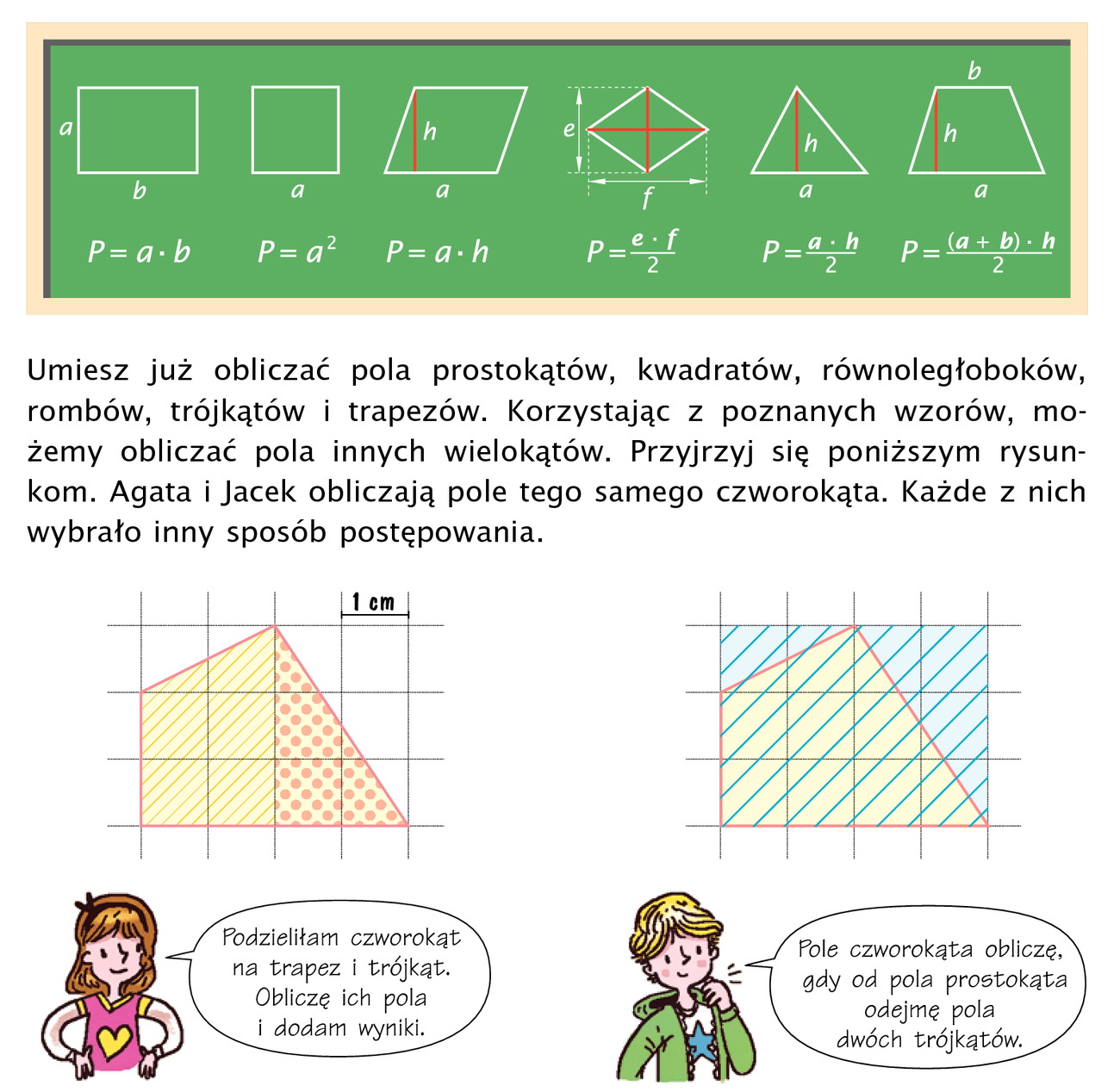 Aby je utrwalić obejrzyj poniższy materiał. Następnie staraj się samemu rozwiązywać zamieszczone tam zadania: https://www.youtube.com/watch?v=YRQFze6O5W0https://www.youtube.com/watch?v=PAPOPkv8PH8